YEAR PLANDirectors of PhotographySahil Karnani | Alexis ChaconMcMaster Science Society2019-2020submitted June 29, 2019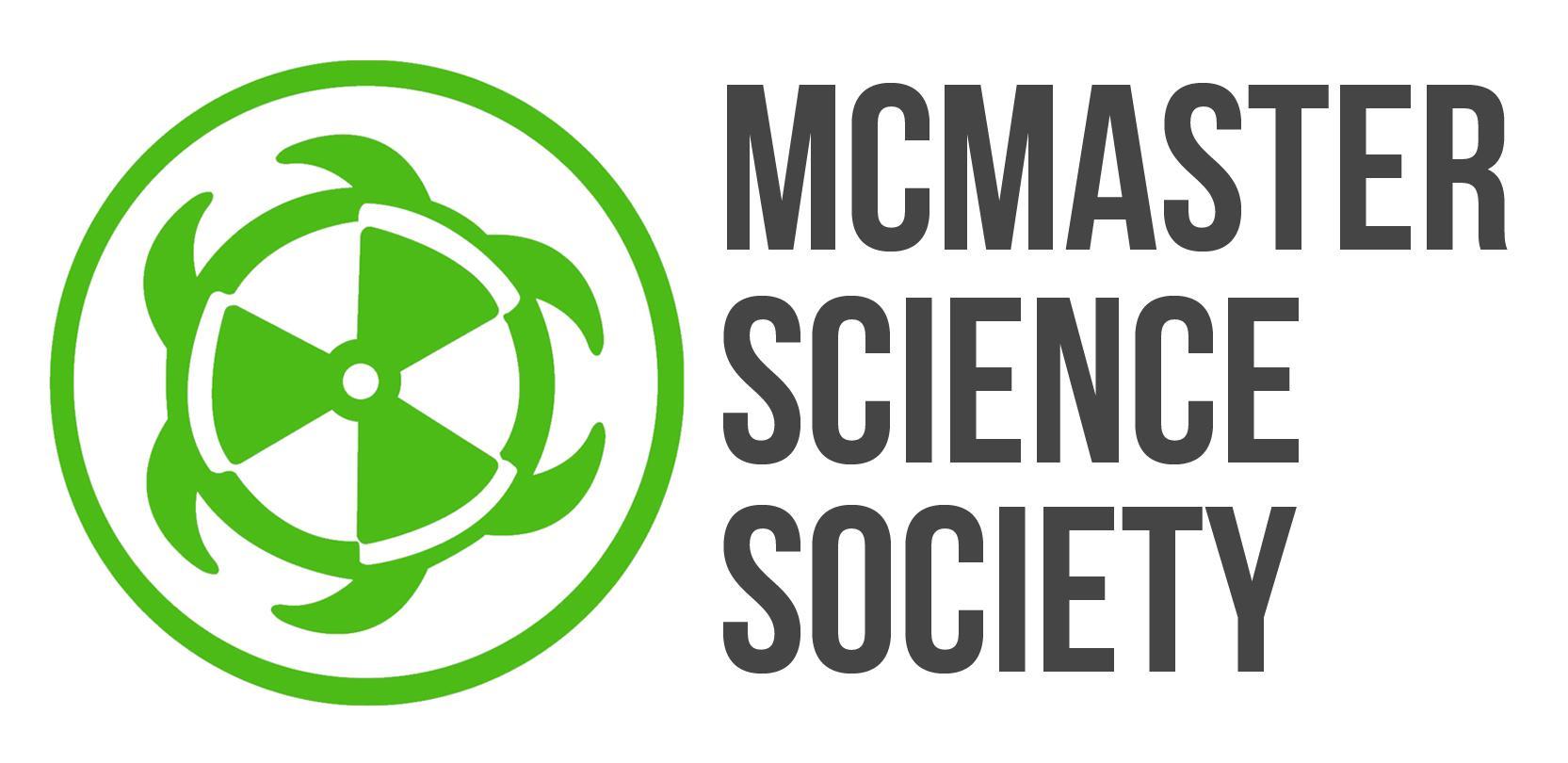 2019-2020 Year PlanDear McMaster Science Students, We are Sahil Karnani and Alexis Chacon, your new Directors of Photography for the McMaster Science Society for this year of 2019-2020. We are excited, and more than ready to begin capturing and showcasing what McMaster Science is all about. McMaster Science primarily runs for the students, and by being able to showcase your talents, and yourselves, we can offer a glimpse as to what science at McMaster is all about.            Last years Directors of Photography, Chris Simon and Reta Meng worked hard to capture various MSS events while showcasing personal stories of students to create a stronger sense of community within the faculty of science. Their projects, including Scientists of McMaster, and the LinkedIn photoshoots, were successful, and can be continued for further development.	For the Scientists of McMaster project, we plan to try to get in contact with several scientists across the McMaster campus, and showcase their stories, by giving some perspective on their time at McMaster, what type of science they are fascinated by. As for the LinkedIn photoshoots, we hope to increase accessibility and volume of LinkedIn photo shoots that take place throughout the year, so that the most McMaster Science students can use this service, at their disposal. 	Additionally, we plan to do a Humans of Thode series, built around our McMaster Science students, so we can showcase our science students hard at work, in one of the biggest libraries on campus.	Our hope is to expand our work to reach as many McMaster science students as possible, by engaging and interacting with students in different environments all across campus. By showcasing our students, we hope to build a greater perspective as to just how unique and special the McMaster Science community is.Sahil Karnani							Alexis Chacon
Co-Director of Photography				Co-Director of Photography			photography1@mcmastersciencesociety.com			photography2@mcmastersciencesociety.comOBJECTIVES: GOALS TO STRIVE FOR5 things that you wish to have prepared for the beginning of September:MSS exec headshots taken and edited Drone license and software needed purchasedBecome proficient in taking photos, editing and ensuring all of the photos are edited similarlyContact labs, faculty societies, and professors for Scientists @ MacHave a comprehensive understanding of the year plan and our duties on the MSS5 things to be completed during the fall term (1st):Initiate Scientists @ Mac and Research at MacPlan and begin LinkedIn photoshootList all available equipment needed for large events (e.g. formaldehyde)Purchase any remaining equipment or software needed Be available to photograph MSS and Program Society events as needed5 things to be completed during the winter term (2nd):Continue Scientists @ Mac and Research at MacPlan photography for Formaldehyde, Quantum Leap, Ultimate Arts Show, etc. Help out the MSS wherever is needed Be available to photograph MSS and Program Society events as neededSummary report TIMELINEScientists at McMasterScientists at McMasterDescription/Current StateWithin the science faculty, there are various departments, and fields of research that McMaster Science members showcase their talent in.A photo series showcases scientists across campus, in the various departments within the faculty of scienceEach photo would display the scientist (preferably in their work environment), and additionally a caption will be provided that will provide some background information and thoughts from the scientist (what they do for a living, some problems they may have encountered, some of their achievements, etc.)GoalReach a larger audience so more people are aware of the events, opportunities and resources the MSS provides by increasing the number of social media posts, posters and class talks Encourage students to reach out when they have any questions, problems or in need of advice by creating a “safe space” within the community Promote the importance of mental health and balancing school work to minimize stress by having more people share their stories and advice for other people going through the same thing Try to get younger researchers featured on scientists of McMaster, in hopes to attract a younger demographic to the contentBy doing so, it ultimately provides science students across campus with insights into different career pathsIt also provides science students the ability to resonate with another person, as they may be going through a similar thing that the scientist/researcher is going through as wellhopefully, it may lead to students reaching out to get involved within the McMaster science community at a larger level, such as wanting to get involved in research that interests themStrengths:By being organized, it allows us to plan each of the sessions in advanceBy being diligent and having a strong work ethic, we can continue reaching out to scientists across campus, in order to showcase the scientists of McMaster at high volumesBarriers to SuccessSome barriers which we may cross are:It may be difficult to reach out to a variety of labs: due to time constraint of researchers/studentsThere may be a large demand to be featuredCoordinating with interested candidates and collaborating with social media coordinator to publish posts regularlyHow?How do you plan to overcome the barriers mentioned above in order to reach your goal(s)?Reach out to various faculty societies to try to connect with research coordinators to gain more information about labs in various departmentsReach out to professors, or lab centers/institutes across campus, in order to obtain information on individuals willing to be showcasedTry to maintain constant contact with interviewees, in order to make sure plans do not fall throughPlan and communicate well in advance with the interviewees, in order to handle the demand to the best of our abilitiesPlan and communicate well in advance with the Social Media Coordinator, to publish posts according to scheduleLong Term ImplicationsPossibly give more insight into different career paths that science students can go intoIncrease faculty involvementConnection between students and professors on a higher levelPossibly can be used for student’s trying to obtain research positions in some labsPartnersMcMaster Science studentsSam Marchetti (VP Communications)Nicole Wong (Social Media Coordinator)LinkedIn PhotoshootsLinkedIn PhotoshootsDescription/Current StateProvide high quality headshots for studentsTreated as a service provided by the McMaster Science SocietyThis is based as a pilot project, that will run for a short time at first, but then has the option to be extended to run throughout the full academic year.GoalWhat you hope to improve Improve efficiency of the whole project; increase the volume of headshots taken for students while maintaining high quality standardsOutreach to new students, by using promotions to hopefully allow more students to gain access to this serviceBarriers to SuccessMany people may be interested in this, resulting in high levels of demandDistributing photos may be a challengeHow?By organizing well in advance when we can do LinkedIn/ photoshoots for students, we can try to accommodate for the large levels of demand For distribution, when they request for a session, we can take their email, and email the photos back to them, primarily using google drive and gmail to store and distribute the photosLong Term ImplicationsAllow science students to recognize the service as a primary choice/resource for them to get professional photoshootsPartnersMcMaster Science studentsSocial Media Director; to promote (Nicole Wong) and VP Communications (Sam Marchetti)Humans of ThodeHumans of ThodeDescription/Current StateNew project in the works; adapted from a student who gave permission to continue with the seriesIn development for the school yearTo showcase our science students hard at work and interacting with friends, in one of the biggest libraries on campus.This is a photo series, which is based around an artistic take of photography, which can be used for students to enjoy and post on their own social media platforms.This is also a fun/interactive project for science students to  engage with during the stressful exam season, which can be beneficial to students, and could make them happier!GoalUsed as a creative output in order to interact with science students, and catch a glimpse into their everyday livesTo be developed into a series, which simply shows our diverse student group being represented all having a common ground: studying (or at least trying to)Strengths:As this is a creative output, it allows us to have a little more creative freedom with who we choose to take pictures of, as this is a series to be developedIt is based on a flexible time schedule, so it does not have to be set for pictures needing to be posted at all times, photos can be taken on a rolling basis throughout the semesterWeaknesses:Due to large amounts of demand in the past from a past student, if this may continue, we may be dealing with a large amount of requests.Barriers to SuccessThere may be too many, or too few people wanting to get involvedHow?To achieve this, we will reach out to students who are studying; first primarily friends, but once it gains traction, students we may or may not knowContinuously take pictures throughout the semester, but heavily emphasized during exam timeBy going around the library, asking if they’re willing to be featured in Humans of ThodeLong Term ImplicationsAs this is a series adapted from a previous student, we can possibly integrate this as an MSS creative projectAllows us to showcase a larger number of students within the faculty, not only the students in labs doing researchCan potentially lead to an increase in McMaster Science Society engagementCan potentially increase the demand for students wanting to be featured on McMaster Science social media, possibly leading to a stronger following with studentsPartnersMcMaster Science StudentsMonthObjective/Project/Event/GoalsJune- Finish and post exec headshotsJulyScientists at MacStart to contact labs, faculty societies, and professors- Begin to test out and become acquainted to the camera accessories (soft boxes and external flash)AugustScientists at Mac Continue lab researchBegin to get a few scientists showcased- Continue to test out and become acquainted to the camera accessories (soft boxes and external flash)SeptemberScientists at MacOutreach for student storiesFirst interviews + photosLinkedIn PhotoshootBegin promoting this to science studentsBegin to take pictures at students’ requestsHumans of ThodeBegin to take photos to start campaignOctoberScientists at MacRegular postsLinkedIn PhotoshootTake pictures at students’ requestsHumans of ThodeRegular photos being takenNovemberScientists at MacRegular postsSecond set of interviews + photosLinkedIn PhotoshootTake pictures at students’ requestsHumans of ThodeRegular photos being takenDecemberScientists at MacRegular postsSecond set of interviews + photosLinkedIn PhotoshootTake pictures at students’ requestsHumans of ThodeRegular photos being taken; more than usual due to higher amount of students at Thode Library JanuaryLinkedin Photoshoot Promote once againScientists at Mac Promotion for new stories + scientistsBegin 3rd round of interviews + photos Regular posts Formaldehyde Plan out Formaldehyde photographyQuantum LeapPlan out Quantum Leap PhotographyFebruaryFormaldehyde Quantum Leap Linkedin Photoshoot Begin to take photos at students requestsScientists at Mac Regular posts MarchScientists at MacRegular postsLinkedIn PhotoshootTake pictures at students’ requestsHumans of ThodeBegin to slowly increase photos being takenAprilScientists at MacRegular postsHumans of ThodeIncrease photos being taken; more than usual due to higher amount of students at Thode Library 